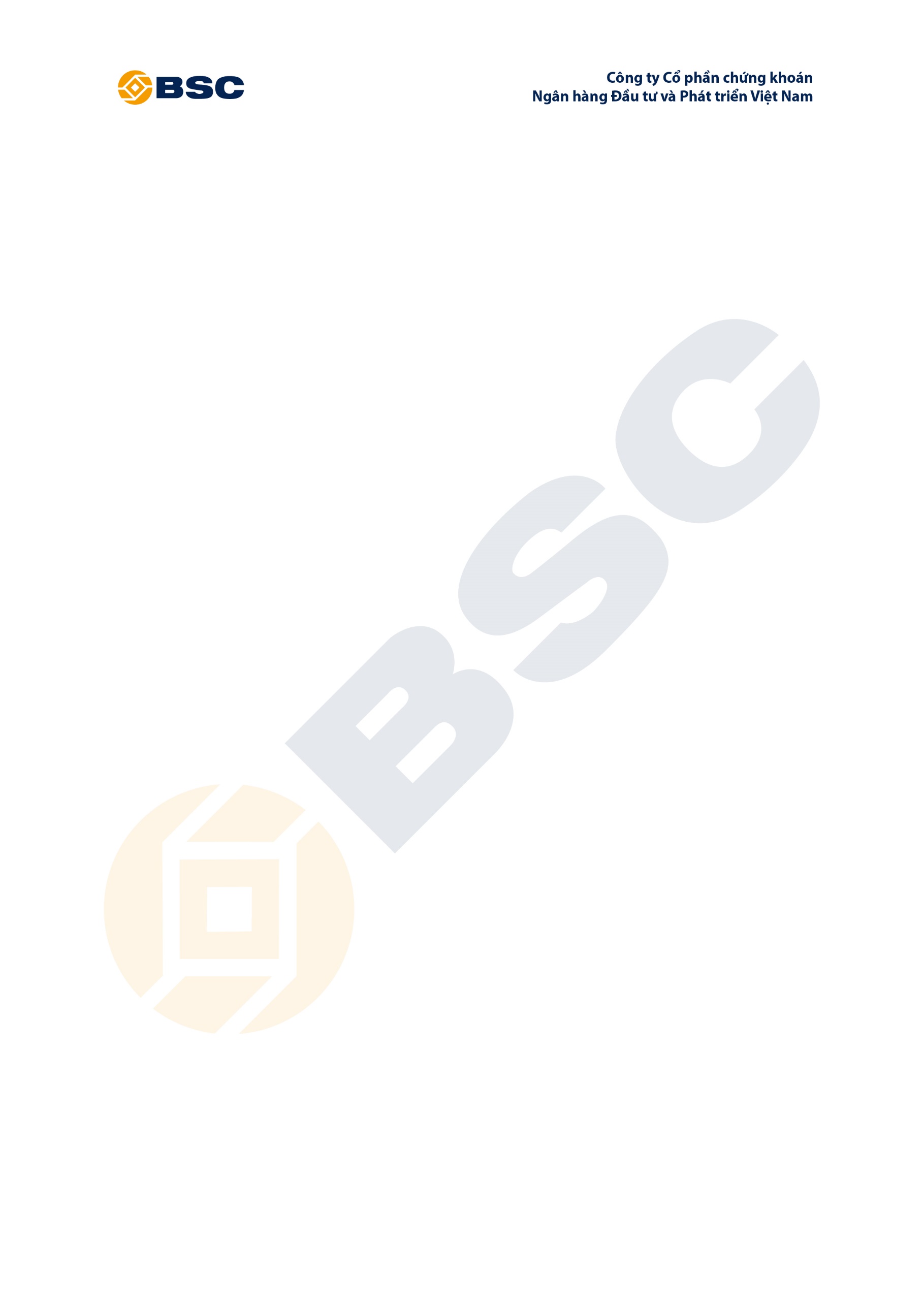 PHIẾU ĐĂNG KÝ ĐẶT MUA CHỨNG QUYỀN CÓ BẢO ĐẢMKính gửi: Công ty cổ phần Chứng khoán Ngân hàng Đầu tư và Phát triển Việt NamI. THÔNG TIN NHÀ ĐẦU TƯI. THÔNG TIN NHÀ ĐẦU TƯI. THÔNG TIN NHÀ ĐẦU TƯI. THÔNG TIN NHÀ ĐẦU TƯI. THÔNG TIN NHÀ ĐẦU TƯI. THÔNG TIN NHÀ ĐẦU TƯA. Thông tin Nhà Đầu TưA. Thông tin Nhà Đầu TưA. Thông tin Nhà Đầu TưA. Thông tin Nhà Đầu TưA. Thông tin Nhà Đầu TưA. Thông tin Nhà Đầu Tư1.Tên cá nhân/tổ chức 2. Loại  ĐKSH (điền theo mã, hướng dẫn tại ghi chú)8. Số ĐKSH3. Ngày cấp 9. Nơi cấp4. Loại hình cổ đông (điền theo mã, tại phần ghi chú)10. Bộ Phận (điền theo mã tại phần ghi chú)5. Quốc tịch (điền theo mã, hướng dẫn tại ghi chú)11. Điện thoại di động 6. Địa chỉ7. Email 12. FaxII. THÔNG TIN ĐẶT MUA CHỨNG QUYỀN II. THÔNG TIN ĐẶT MUA CHỨNG QUYỀN II. THÔNG TIN ĐẶT MUA CHỨNG QUYỀN II. THÔNG TIN ĐẶT MUA CHỨNG QUYỀN II. THÔNG TIN ĐẶT MUA CHỨNG QUYỀN II. THÔNG TIN ĐẶT MUA CHỨNG QUYỀN 1. Tên chứng quyềnChứng quyền MWG/BSC/C/3M/EU/Cash/2020-01 Chứng quyền MWG/BSC/C/3M/EU/Cash/2020-01 Chứng quyền MWG/BSC/C/3M/EU/Cash/2020-01 Chứng quyền MWG/BSC/C/3M/EU/Cash/2020-01 Chứng quyền MWG/BSC/C/3M/EU/Cash/2020-01 2. Tên (mã) CKCSMWGMWGMWGMWGMWG3. Số TB phát hành chứng quyềnThông báo số: 1191/BSC-TD ngày 06/10/2020Thông báo số: 1191/BSC-TD ngày 06/10/2020Thông báo số: 1191/BSC-TD ngày 06/10/2020Thông báo số: 1191/BSC-TD ngày 06/10/2020Thông báo số: 1191/BSC-TD ngày 06/10/20204. Số lượng đặt mua5. Giá đặt mua2.500 VNĐ/chứng quyền 2.500 VNĐ/chứng quyền 2.500 VNĐ/chứng quyền 2.500 VNĐ/chứng quyền 2.500 VNĐ/chứng quyền 6. Tổng giá trị đặt muaIII. THÔNG TIN TÀI KHOẢN ĐĂNG KÝ LƯU KÝ III. THÔNG TIN TÀI KHOẢN ĐĂNG KÝ LƯU KÝ III. THÔNG TIN TÀI KHOẢN ĐĂNG KÝ LƯU KÝ III. THÔNG TIN TÀI KHOẢN ĐĂNG KÝ LƯU KÝ III. THÔNG TIN TÀI KHOẢN ĐĂNG KÝ LƯU KÝ III. THÔNG TIN TÀI KHOẢN ĐĂNG KÝ LƯU KÝ 1. Chủ Tài khoản2. Số TK lưu ký3. Mở tạiIV. THÔNG TIN TÀI KHOẢN NGÂN HÀNGIV. THÔNG TIN TÀI KHOẢN NGÂN HÀNGIV. THÔNG TIN TÀI KHOẢN NGÂN HÀNGIV. THÔNG TIN TÀI KHOẢN NGÂN HÀNGIV. THÔNG TIN TÀI KHOẢN NGÂN HÀNGIV. THÔNG TIN TÀI KHOẢN NGÂN HÀNG1. Tên chủ tài khoản2. Số TK3. Mở tạiV. THÔNG BÁO KẾT QUẢ ĐĂNG KÝ MUA/KÝ HỢP ĐỒNG MUA BÁNV. THÔNG BÁO KẾT QUẢ ĐĂNG KÝ MUA/KÝ HỢP ĐỒNG MUA BÁNV. THÔNG BÁO KẾT QUẢ ĐĂNG KÝ MUA/KÝ HỢP ĐỒNG MUA BÁNV. THÔNG BÁO KẾT QUẢ ĐĂNG KÝ MUA/KÝ HỢP ĐỒNG MUA BÁNV. THÔNG BÁO KẾT QUẢ ĐĂNG KÝ MUA/KÝ HỢP ĐỒNG MUA BÁNV. THÔNG BÁO KẾT QUẢ ĐĂNG KÝ MUA/KÝ HỢP ĐỒNG MUA BÁNThông báo kết quả:
BSC sẽ thông báo về số lượng chứng quyền đặt mua thành công thông qua kênh Email/SMS ngay sau khi có văn bản chấp thuận kết quả phân phối của UBCKNN.Phiếu Thông báo kết quả đặt mua sẽ được trả tại BSC hoặc theo đường bưu điện.Thông báo kết quả:
BSC sẽ thông báo về số lượng chứng quyền đặt mua thành công thông qua kênh Email/SMS ngay sau khi có văn bản chấp thuận kết quả phân phối của UBCKNN.Phiếu Thông báo kết quả đặt mua sẽ được trả tại BSC hoặc theo đường bưu điện.Thông báo kết quả:
BSC sẽ thông báo về số lượng chứng quyền đặt mua thành công thông qua kênh Email/SMS ngay sau khi có văn bản chấp thuận kết quả phân phối của UBCKNN.Phiếu Thông báo kết quả đặt mua sẽ được trả tại BSC hoặc theo đường bưu điện.Thông báo kết quả:
BSC sẽ thông báo về số lượng chứng quyền đặt mua thành công thông qua kênh Email/SMS ngay sau khi có văn bản chấp thuận kết quả phân phối của UBCKNN.Phiếu Thông báo kết quả đặt mua sẽ được trả tại BSC hoặc theo đường bưu điện.Thông báo kết quả:
BSC sẽ thông báo về số lượng chứng quyền đặt mua thành công thông qua kênh Email/SMS ngay sau khi có văn bản chấp thuận kết quả phân phối của UBCKNN.Phiếu Thông báo kết quả đặt mua sẽ được trả tại BSC hoặc theo đường bưu điện.Thông báo kết quả:
BSC sẽ thông báo về số lượng chứng quyền đặt mua thành công thông qua kênh Email/SMS ngay sau khi có văn bản chấp thuận kết quả phân phối của UBCKNN.Phiếu Thông báo kết quả đặt mua sẽ được trả tại BSC hoặc theo đường bưu điện.Hoàn trả tiền tương ứng với số lượng chứng quyền đặt mua không thành công
Thời gian hoàn trả dự kiến tối đa không quá 02 ngày làm việc kể có văn bản chấp thuận kết quả phân phối của UBCKNN (hoặc theo quy định tại Thông báo phát hành của từng đợt)Hoàn trả tiền tương ứng với số lượng chứng quyền đặt mua không thành công
Thời gian hoàn trả dự kiến tối đa không quá 02 ngày làm việc kể có văn bản chấp thuận kết quả phân phối của UBCKNN (hoặc theo quy định tại Thông báo phát hành của từng đợt)Hoàn trả tiền tương ứng với số lượng chứng quyền đặt mua không thành công
Thời gian hoàn trả dự kiến tối đa không quá 02 ngày làm việc kể có văn bản chấp thuận kết quả phân phối của UBCKNN (hoặc theo quy định tại Thông báo phát hành của từng đợt)Hoàn trả tiền tương ứng với số lượng chứng quyền đặt mua không thành công
Thời gian hoàn trả dự kiến tối đa không quá 02 ngày làm việc kể có văn bản chấp thuận kết quả phân phối của UBCKNN (hoặc theo quy định tại Thông báo phát hành của từng đợt)Hoàn trả tiền tương ứng với số lượng chứng quyền đặt mua không thành công
Thời gian hoàn trả dự kiến tối đa không quá 02 ngày làm việc kể có văn bản chấp thuận kết quả phân phối của UBCKNN (hoặc theo quy định tại Thông báo phát hành của từng đợt)Hoàn trả tiền tương ứng với số lượng chứng quyền đặt mua không thành công
Thời gian hoàn trả dự kiến tối đa không quá 02 ngày làm việc kể có văn bản chấp thuận kết quả phân phối của UBCKNN (hoặc theo quy định tại Thông báo phát hành của từng đợt)Khách hàng tại đây đã đọc, hiểu và đồng ý:Bằng việc ký kết Phiếu đăng ký này, Nhà Đầu Tư xác nhận đã được Tổ Chức Phát Hành cung cấp toàn bộ thông tin về Chứng Quyền, bao gồm nhưng không giới hạn các thông tin tại Thông Báo Phát Hành Chứng Quyền, Bản Cáo Bạch. Nhà Đầu Tư cam kết đã đọc, hiểu và đồng ý với tất cả các điều khoản, điều kiện về Chứng Quyền do Tổ Chức Phát Hành công bố tại Thông Báo Phát Hành Chứng Quyền và Bản Cáo Bạch.Phiếu đăng ký này là phiếu thông tin lưu hành nội bộ tại BSC, BSC không cam kết đảm bảo chắc chắn rằng tất cả khối lượng đăng ký đặt mua nêu trên đều được thực hiện 100%. Trong trường hợp tổng khối lượng đăng ký mua của tất cả Nhà Đầu Tư vượt quá tổng khối lượng chứng quyền BSC chào bán, thì BSC sẽ thực hiện phân bổ theo cách thức đã nêu tại Bản Cáo Bạch.Nhà Đầu Tư cam kết không hủy ngang yêu cầu đặt mua chứng quyền tại Phiếu đăng ký này. Khoản tiền đặt mua sẽ không được hoàn trả cho Nhà Đầu Tư trừ trường hợp BSC không cung cấp được 100% số lượng chứng quyền mà Nhà Đầu Tư đặt mua.  .Khách hàng tại đây đã đọc, hiểu và đồng ý:Bằng việc ký kết Phiếu đăng ký này, Nhà Đầu Tư xác nhận đã được Tổ Chức Phát Hành cung cấp toàn bộ thông tin về Chứng Quyền, bao gồm nhưng không giới hạn các thông tin tại Thông Báo Phát Hành Chứng Quyền, Bản Cáo Bạch. Nhà Đầu Tư cam kết đã đọc, hiểu và đồng ý với tất cả các điều khoản, điều kiện về Chứng Quyền do Tổ Chức Phát Hành công bố tại Thông Báo Phát Hành Chứng Quyền và Bản Cáo Bạch.Phiếu đăng ký này là phiếu thông tin lưu hành nội bộ tại BSC, BSC không cam kết đảm bảo chắc chắn rằng tất cả khối lượng đăng ký đặt mua nêu trên đều được thực hiện 100%. Trong trường hợp tổng khối lượng đăng ký mua của tất cả Nhà Đầu Tư vượt quá tổng khối lượng chứng quyền BSC chào bán, thì BSC sẽ thực hiện phân bổ theo cách thức đã nêu tại Bản Cáo Bạch.Nhà Đầu Tư cam kết không hủy ngang yêu cầu đặt mua chứng quyền tại Phiếu đăng ký này. Khoản tiền đặt mua sẽ không được hoàn trả cho Nhà Đầu Tư trừ trường hợp BSC không cung cấp được 100% số lượng chứng quyền mà Nhà Đầu Tư đặt mua.  .Khách hàng tại đây đã đọc, hiểu và đồng ý:Bằng việc ký kết Phiếu đăng ký này, Nhà Đầu Tư xác nhận đã được Tổ Chức Phát Hành cung cấp toàn bộ thông tin về Chứng Quyền, bao gồm nhưng không giới hạn các thông tin tại Thông Báo Phát Hành Chứng Quyền, Bản Cáo Bạch. Nhà Đầu Tư cam kết đã đọc, hiểu và đồng ý với tất cả các điều khoản, điều kiện về Chứng Quyền do Tổ Chức Phát Hành công bố tại Thông Báo Phát Hành Chứng Quyền và Bản Cáo Bạch.Phiếu đăng ký này là phiếu thông tin lưu hành nội bộ tại BSC, BSC không cam kết đảm bảo chắc chắn rằng tất cả khối lượng đăng ký đặt mua nêu trên đều được thực hiện 100%. Trong trường hợp tổng khối lượng đăng ký mua của tất cả Nhà Đầu Tư vượt quá tổng khối lượng chứng quyền BSC chào bán, thì BSC sẽ thực hiện phân bổ theo cách thức đã nêu tại Bản Cáo Bạch.Nhà Đầu Tư cam kết không hủy ngang yêu cầu đặt mua chứng quyền tại Phiếu đăng ký này. Khoản tiền đặt mua sẽ không được hoàn trả cho Nhà Đầu Tư trừ trường hợp BSC không cung cấp được 100% số lượng chứng quyền mà Nhà Đầu Tư đặt mua.  .Khách hàng tại đây đã đọc, hiểu và đồng ý:Bằng việc ký kết Phiếu đăng ký này, Nhà Đầu Tư xác nhận đã được Tổ Chức Phát Hành cung cấp toàn bộ thông tin về Chứng Quyền, bao gồm nhưng không giới hạn các thông tin tại Thông Báo Phát Hành Chứng Quyền, Bản Cáo Bạch. Nhà Đầu Tư cam kết đã đọc, hiểu và đồng ý với tất cả các điều khoản, điều kiện về Chứng Quyền do Tổ Chức Phát Hành công bố tại Thông Báo Phát Hành Chứng Quyền và Bản Cáo Bạch.Phiếu đăng ký này là phiếu thông tin lưu hành nội bộ tại BSC, BSC không cam kết đảm bảo chắc chắn rằng tất cả khối lượng đăng ký đặt mua nêu trên đều được thực hiện 100%. Trong trường hợp tổng khối lượng đăng ký mua của tất cả Nhà Đầu Tư vượt quá tổng khối lượng chứng quyền BSC chào bán, thì BSC sẽ thực hiện phân bổ theo cách thức đã nêu tại Bản Cáo Bạch.Nhà Đầu Tư cam kết không hủy ngang yêu cầu đặt mua chứng quyền tại Phiếu đăng ký này. Khoản tiền đặt mua sẽ không được hoàn trả cho Nhà Đầu Tư trừ trường hợp BSC không cung cấp được 100% số lượng chứng quyền mà Nhà Đầu Tư đặt mua.  .Khách hàng tại đây đã đọc, hiểu và đồng ý:Bằng việc ký kết Phiếu đăng ký này, Nhà Đầu Tư xác nhận đã được Tổ Chức Phát Hành cung cấp toàn bộ thông tin về Chứng Quyền, bao gồm nhưng không giới hạn các thông tin tại Thông Báo Phát Hành Chứng Quyền, Bản Cáo Bạch. Nhà Đầu Tư cam kết đã đọc, hiểu và đồng ý với tất cả các điều khoản, điều kiện về Chứng Quyền do Tổ Chức Phát Hành công bố tại Thông Báo Phát Hành Chứng Quyền và Bản Cáo Bạch.Phiếu đăng ký này là phiếu thông tin lưu hành nội bộ tại BSC, BSC không cam kết đảm bảo chắc chắn rằng tất cả khối lượng đăng ký đặt mua nêu trên đều được thực hiện 100%. Trong trường hợp tổng khối lượng đăng ký mua của tất cả Nhà Đầu Tư vượt quá tổng khối lượng chứng quyền BSC chào bán, thì BSC sẽ thực hiện phân bổ theo cách thức đã nêu tại Bản Cáo Bạch.Nhà Đầu Tư cam kết không hủy ngang yêu cầu đặt mua chứng quyền tại Phiếu đăng ký này. Khoản tiền đặt mua sẽ không được hoàn trả cho Nhà Đầu Tư trừ trường hợp BSC không cung cấp được 100% số lượng chứng quyền mà Nhà Đầu Tư đặt mua.  .Khách hàng tại đây đã đọc, hiểu và đồng ý:Bằng việc ký kết Phiếu đăng ký này, Nhà Đầu Tư xác nhận đã được Tổ Chức Phát Hành cung cấp toàn bộ thông tin về Chứng Quyền, bao gồm nhưng không giới hạn các thông tin tại Thông Báo Phát Hành Chứng Quyền, Bản Cáo Bạch. Nhà Đầu Tư cam kết đã đọc, hiểu và đồng ý với tất cả các điều khoản, điều kiện về Chứng Quyền do Tổ Chức Phát Hành công bố tại Thông Báo Phát Hành Chứng Quyền và Bản Cáo Bạch.Phiếu đăng ký này là phiếu thông tin lưu hành nội bộ tại BSC, BSC không cam kết đảm bảo chắc chắn rằng tất cả khối lượng đăng ký đặt mua nêu trên đều được thực hiện 100%. Trong trường hợp tổng khối lượng đăng ký mua của tất cả Nhà Đầu Tư vượt quá tổng khối lượng chứng quyền BSC chào bán, thì BSC sẽ thực hiện phân bổ theo cách thức đã nêu tại Bản Cáo Bạch.Nhà Đầu Tư cam kết không hủy ngang yêu cầu đặt mua chứng quyền tại Phiếu đăng ký này. Khoản tiền đặt mua sẽ không được hoàn trả cho Nhà Đầu Tư trừ trường hợp BSC không cung cấp được 100% số lượng chứng quyền mà Nhà Đầu Tư đặt mua.  .Phiếu đăng ký tham gia đặt mua chứng quyền này có hiệu lực kể từ ngày Nhà Đầu Tư chuyển đủ 100% tiền đặt mua chứng quyền và được BSC xác nhận.Phiếu đăng ký tham gia đặt mua chứng quyền này có hiệu lực kể từ ngày Nhà Đầu Tư chuyển đủ 100% tiền đặt mua chứng quyền và được BSC xác nhận.Phiếu đăng ký tham gia đặt mua chứng quyền này có hiệu lực kể từ ngày Nhà Đầu Tư chuyển đủ 100% tiền đặt mua chứng quyền và được BSC xác nhận.Phiếu đăng ký tham gia đặt mua chứng quyền này có hiệu lực kể từ ngày Nhà Đầu Tư chuyển đủ 100% tiền đặt mua chứng quyền và được BSC xác nhận.Phiếu đăng ký tham gia đặt mua chứng quyền này có hiệu lực kể từ ngày Nhà Đầu Tư chuyển đủ 100% tiền đặt mua chứng quyền và được BSC xác nhận.Phiếu đăng ký tham gia đặt mua chứng quyền này có hiệu lực kể từ ngày Nhà Đầu Tư chuyển đủ 100% tiền đặt mua chứng quyền và được BSC xác nhận.XÁC NHẬN CỦA NHÀ ĐẦU TƯXÁC NHẬN CỦA NHÀ ĐẦU TƯCÔNG TY CỔ PHẦN CHỨNG KHOÁNNGÂN HÀNG ĐẦU TƯ VÀ PHÁT TRIỂN VIỆT NAMCÔNG TY CỔ PHẦN CHỨNG KHOÁNNGÂN HÀNG ĐẦU TƯ VÀ PHÁT TRIỂN VIỆT NAMCÔNG TY CỔ PHẦN CHỨNG KHOÁNNGÂN HÀNG ĐẦU TƯ VÀ PHÁT TRIỂN VIỆT NAMCÔNG TY CỔ PHẦN CHỨNG KHOÁNNGÂN HÀNG ĐẦU TƯ VÀ PHÁT TRIỂN VIỆT NAM(Cam kết xác nhận các thông tin trong bản đăng ký này là chính xác, đầy đủ)(Cam kết xác nhận các thông tin trong bản đăng ký này là chính xác, đầy đủ)Ngày tiếp nhận: ……/……/…….Ngày tiếp nhận: ……/……/…….Ngày tiếp nhận: ……/……/…….Ngày tiếp nhận: ……/……/…….(*) Thông tin TK nộp tiền đăng ký mua chứng quyền:(*) Thông tin TK nộp tiền đăng ký mua chứng quyền:(*) Thông tin TK nộp tiền đăng ký mua chứng quyền:(*) Thông tin TK nộp tiền đăng ký mua chứng quyền:(*) Thông tin TK nộp tiền đăng ký mua chứng quyền:(*) Thông tin TK nộp tiền đăng ký mua chứng quyền:Đối với hồ sơ nộp về BSC tại Hà Nội:Tên người thụ hưởng: Công ty cổ phần Chứng khoán NHĐT&PTVNTài khoản: 123.10000.163777Mở tại: BIDV chi nhánh Quang TrungNội dung: <Tên nhà đầu tư> <Số ĐKKD/CMND/CCCD/PP)> <nộp tiền mua> <Số lượng chứng quyền><Mã chứng quyền> <Đợt…..>Đối với hồ sơ nộp về BSC tại Hà Nội:Tên người thụ hưởng: Công ty cổ phần Chứng khoán NHĐT&PTVNTài khoản: 123.10000.163777Mở tại: BIDV chi nhánh Quang TrungNội dung: <Tên nhà đầu tư> <Số ĐKKD/CMND/CCCD/PP)> <nộp tiền mua> <Số lượng chứng quyền><Mã chứng quyền> <Đợt…..>Đối với hồ sơ nộp về BSC tại Hà Nội:Tên người thụ hưởng: Công ty cổ phần Chứng khoán NHĐT&PTVNTài khoản: 123.10000.163777Mở tại: BIDV chi nhánh Quang TrungNội dung: <Tên nhà đầu tư> <Số ĐKKD/CMND/CCCD/PP)> <nộp tiền mua> <Số lượng chứng quyền><Mã chứng quyền> <Đợt…..>Đối với hồ sơ nộp về BSC tại TP.HCM:Tên người thụ hưởng: Công ty cổ phần Chứng khoán NHĐT&PTVN - Chi nhánh TP Hồ chí minhTài khoản: 119.10000.051400Mở tại: BIDV Chi nhánh Nam Kỳ Khởi NghĩaNội dung: <Tên nhà đầu tư> <Số ĐKKD/CMND/CCCD/PP)> <nộp tiền mua> <Số lượng chứng quyền> <Mã chứng quyền> <Đợt…..>Đối với hồ sơ nộp về BSC tại TP.HCM:Tên người thụ hưởng: Công ty cổ phần Chứng khoán NHĐT&PTVN - Chi nhánh TP Hồ chí minhTài khoản: 119.10000.051400Mở tại: BIDV Chi nhánh Nam Kỳ Khởi NghĩaNội dung: <Tên nhà đầu tư> <Số ĐKKD/CMND/CCCD/PP)> <nộp tiền mua> <Số lượng chứng quyền> <Mã chứng quyền> <Đợt…..>Đối với hồ sơ nộp về BSC tại TP.HCM:Tên người thụ hưởng: Công ty cổ phần Chứng khoán NHĐT&PTVN - Chi nhánh TP Hồ chí minhTài khoản: 119.10000.051400Mở tại: BIDV Chi nhánh Nam Kỳ Khởi NghĩaNội dung: <Tên nhà đầu tư> <Số ĐKKD/CMND/CCCD/PP)> <nộp tiền mua> <Số lượng chứng quyền> <Mã chứng quyền> <Đợt…..> (**) Ghi chú điền thông tin (**) Ghi chú điền thông tin (**) Ghi chú điền thông tin (**) Ghi chú điền thông tin (**) Ghi chú điền thông tin (**) Ghi chú điền thông tin